q	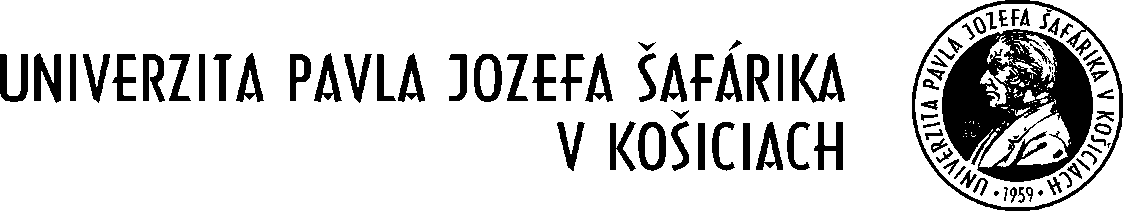 Vec : Výzva na predkladanie ponúk - zaslanie      Verejný obstarávateľ, ktorým je Univerzita Pavla Jozefa Šafárika v Košiciach, v súlade s § 9 ods. 9 zákona č. 25/2006 Z. z. o verejnom obstarávaní a o zmene a doplnení niektorých zákonov v znení neskorších predpisov, Vás týmto  vyzýva na predloženie ponuky na:Predmet zákazky:  „ Rekonštrukcia dátovej siete Oddelenia didaktiky fyziky UFV  PF“Predmetom zákazky je rekonštrukcia dátovej siete v priestoroch Oddelenia didaktiky fyziky UFV PF podľa zoznamu položiek uvedených v prílohe č. 1 a schémy dátovej siete uvedenej v prílohe č. 2. Požadujeme dodanie funkčného celku, ktorý bude možné pripojiť do existujúcej sieťovej infraštruktúry. Predmetná dátová sieť sa bude pripájať metalickým káblom kategórie  minimálne 6A. Súčasťou predmetu zákazky je elektrické pripojenie dátového rozvádzača a jeho osadenie sieťovým prepínačom. Súčasťou predmetu zákazky je aj prepojenie existujúcich dátových káblov (16 ks) z miestnosti č. 84 (laborátorium) do dátového rozvádzača. Aby bola zaistená kompatibilita s existujúcou infraštruktúrou, je potrebné, aby sieťový prepínač spĺňal minimálne požiadavky uvedené v rámci položiek v prílohe č. 1.Príloha č. 1 obsahuje základný výpočet položiek a ich množstvo potrebné na rekonštrukciu predmetnej dátovej siete. V prípade, ak v zozname položiek chýba taká položka, bez ktorej by rekonštruovanú dátovú sieť nebolo možné využívať ako dátovú sieť, je nutné takúto položku doplniť do ponuky, oceniť a zarátať do celkovej ceny.  Špecifikácia položiek v prílohe č. 1 predstavuje minimálne požiadavky kladené na jednotlivé položky. Kód CPV: 32428000-9 (Vylepšenie/aktualizovanie siete) Lehota dodania:Ponuku je možné doručiť e-mailom na adresu pavol.sokol@upjs.skLehota na predkladanie ponúk: najneskôr do 10.10.2013 do 16.00 hodiny. Ponuka predložená po uplynutí lehoty nebude zaradená do hodnotenia.Predpokladaná hodnota zákazky: 3.600 eur bez DPHMiesto dodania: Park Angelinum 9, 040 01 KošiceObsah ponuky:ocenený zoznam položiek spracovaný podľa prílohy č. 1 k tejto výzve s uvedením jednotkových cien v € bez DPH aj s DPH,  ako aj celkovej ceny za celú zákazku v € aj bez DPH ako aj s DPH,Termín zadania zákazky:  14.10.2013Lehota dodania tovarov: do 10 (slovom „desiatich“) pracovných dní od vystavenia objednávkyKritérium na hodnotenie ponúk:Jediným kritériom na hodnotenie predložených ponúk bude:najnižšia cena za predmet zákazky      Na základe kritérií na hodnotenie ponúk bude identifikovaný úspešný uchádzač, ktorému verejný obstarávateľ zašle objednávku v zmysle predloženej cenovej ponuky. Neúspešným uchádzačom verejný obstarávateľ zašle informáciu o výsledku vyhodnotenia ponúk. Uchádzačom, ktorí predložia svoje ponuky, v prípade neúspešnej ponuky, nevzniká žiadny nárok na úhradu nákladov, ktoré mu vznikli s prípravou a doručením ponuky ( resp.: obhliadkou ).     Veríme, že ponuku na požadovaný predmet zákazky predložíte v súlade s výzvou a lehotami na jej predloženie.	Pracovník určený pre styk so záujemcami: RNDr. JUDr. Pavol Sokol, tel. č.: 055 234 2425, e-mail: pavol.sokol@upjs.sk Termín zadávania zákazky: 07.10.2013Príloha č. 1 (Zoznam položiek):Predmetom dodávky „Rekonštrukcia dátovej siete Oddelenia didaktiky fyziky UFV  PF“ je:Príloha č. 2 (Schéma návrhu dátovej siete)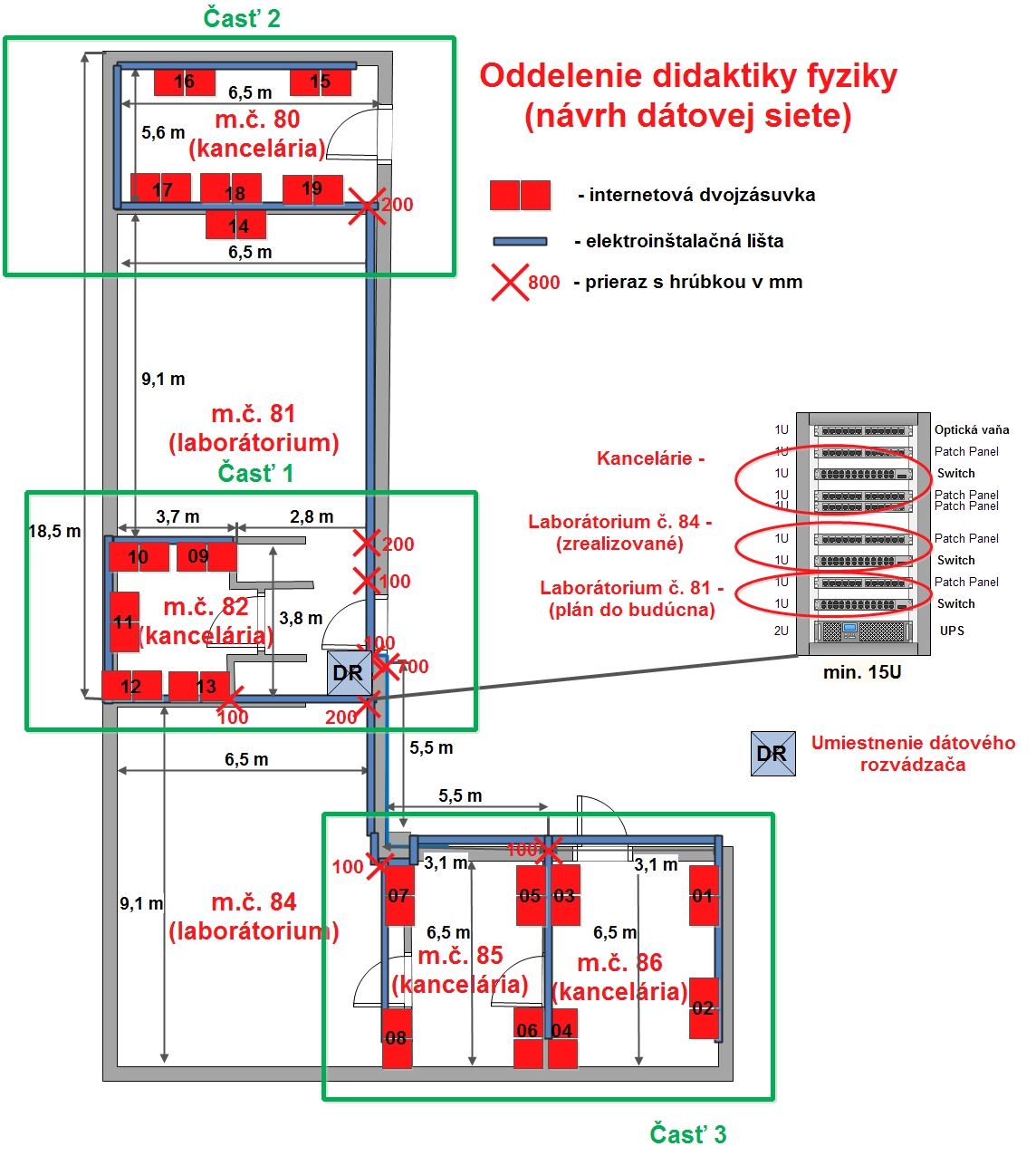 ►Kábel Cat.6/6a.Descriptionm.j.Cena za jednotkuMnožstvoCelková cenaInštalačný kábel (Instalation cable)Tienené (Shielded)Kábel Category 6a FTPm800Zásuvky (Outlets)PC  zásuvka  2xRJ 45  tienená Cat. 6 (na omietku)ks19Krabička pod zásuvkuks19Patch panelyPatch panel cat 6 - 24 portovýks2Patch panel cat 5 - 16 portovýks1Tienené patch káble Cat.5ePatch kábel S/FTP 2xRJ45 Cat5e 0.5m - 500MHzks54Patch kábel S/FTP 2xRJ45 Cat5e 1m - 500MHzks2SPOLU►Inštalačný materiál Lišty/Žľabym.j.Cena za jednotkuMnožstvoCelková cenaLištaLišta 80 x 40 mmm90Lišta 20 x 20 mmm48InéDrobný inštalačný materiálsada1SPOLU
Inštalačný materiál►Dátový rozvádzač s príslušenstvomm.j.Cena za jednotkuMnožstvoCelková cenaDátový rozvádzač Dátový rozvádzač  19" dvojdielny 15U  s hĺbkou 600mmks1Montáž dátového rozvádzača s príslušenstvom a elektrickým prívodomks1Príslušenstvo19" min 8x zásusvkový vypínač s min. 2 prívodným káblomks1SPOLU
Dátový rozvádzač s príslušenstvom►Inštalačné prácem.j.Cena za jednotkuMnožstvoCelková cenaTehla (priemer/hrúbka) vertikalne50/200ks550/300ks320/700ks1Montáž Plastových líštLišta 80 x 40 mmm90Lišta 20 x 20 mmm48Káblové trasyUloženie medených káblovUloženie Cat6am800Konektorovanie atesty - metalikaZakončenie kábla /sks54Označenie portov PP/TO/FOks54Montáž PC zásuvky + inštalačnej krabiceks19SPOLU
Inštalačné práce►Aktívne prvkym.j.Cena za jednotkuMnožstvoCelková cenaSieťový prepínačSieťový prepínač so 48 portami - 10Base-T, 100Base-TX  a 2 dualportami - 10Base-T, 100Base-TX, 1000Base-T a SFP (neosadené), podpora protokolov RMON 2, RMON 1, SNMP 1, SNMP 3, SNMP 2c, TFTP,SSHv2, veľkosť tabuľky adries 8000 vstupov, min. 32 MB flash a min. 64 MB DRAM, podpora multicastu, QoS, protokolu CDP, LLDPks1SPOLU